Ministero dell’Istruzione, dell’Università e della Ricerca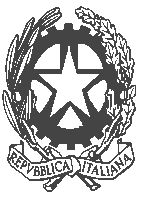 Ufficio Scolastico Regionale per ISTITUTO COMPRENSIVO NORD 1 - BRESCIAVia Zadei, 76 - Tel. 030 391780 / Fax 0303385293 Email: bsic88300n@istruzione.it - Sito web: www.icnord1brescia.gov.it RELAZIONE INIZIALE DEL CONSIGLIO DI CLASSEA.S. 2015-2016  CLASSE……Da compilarsi in sede di Consiglio di classe ad opera del Coordinatore1  - ANALISI SITUAZIONE DI PARTENZA:A – Composizione della classe Numero  degli alunni ……………   di cui Maschi n.:         Femmine n.:Studenti con bisogni educativi speciali (BES) :1.Alunni con disabilità fisica o psichica (legge n. 104/92) e alunni con disturbi della attenzione e della iperattività (ADHD) …………………………………………………………………………………………………………………………………………………………………………..…………………………………………………………………………………………………………………………………………………………………………….2.Alunni DSA (legge  n.170/2010)…………………………………………………………………………………………………………………………………………………………………………..…………………………………………………………………………………………………………………………………………………………………………..3.Alunni in situazione di svantaggio (socio-culturale etc.)…………………………………………………………………………………………………………………………………………………………………………..…………………………………………………………………………………………………………………………………………………………………………….4.Alunni non italofoni…………………………………………………………………………………………………………………………………………………………………………..……………………………………………………………………………………………………………………………………………………………………………B - Padronanza della lingua  Competenza  n°1:  Comunicazione nella madrelingua o lingua  di istruzione ………………………………………………………………………………………………………………………………………………………………………………………………………………………………………………………………………………………………………………………………………………………………………………………………………………………………………………………………………………………………………………………………………………………………………………………………………………………………………………………………………………………………………………………………………………………………………………………………………………………………………………………………………………Interventi previsti…………………………………………………………………………………………………………………………..…………………………………………………………………………………………………………………………………………………………………………………………………………………………………………………..……………………………………………………………………………………………………………………….………………………………………………………………………………………………………………………….C - Organizzazione del lavoro  Competenza  n °6:  Imparare ad imparare ……………………………………………………………………………………………………………………………………………………………………………………………………………………………………………………………………………………………………………………………………………………………………………………………………………………………………………………………………………………………………………………………………………………………………………………………………………………………………………………………………………………………………………………………………………………………………………………………………………………………………………………………………………………………………………………………………………………………………………………………………………………………Interventi previsti……………………………………………………………………………………………………………………………………………………………………………………………………………………………………………………………………………………………………………………………………………………………………………………………………………………………………………………………………………………………………………………………………………………………………………………………………………………………………………………………………………D - Interesse/motivazione/partecipazione/impegnoCompetenza n° 8:  Spirito di iniziativa e imprenditorialità……………………………………………………………………………………………………………………………………………………………………………………………………………………………………………………………………………………………………………………………………………………………………………………………………………………………………………………………………………………………………………………………………………………………………………………………………………………………………………………………………………………………………………………………………………………………………………………………………………………………………………………………………………………………………………………………………………………………………………………………………………………………Interventi previsti……………………………………………………………………………………………………………………………………………………………………………………………………………………………………………………………………………………………………………………………………………………………………………………………………...……………………………………………………………………………………………………………………………………………………………………………………………………………………………………………………………………E - Rapporti interpersonali  Competenza n° 9:  Competenze sociali e civiche ……………………………………………………………………………………………………………………………………………………………………………………………………………………………………………………………………………………………………………………………………………………………………………………………………………………………………………………………………………………………………………………………………………………………………………………………………………………………………………………………………………………………………………………………………………………………………………………………………………………………………………………………………… .......Interventi previsti…………………………………………………………………………………………………………………………….…………………………………………………………………………………………………………………………….…………………………………………………………………………………………………………………………….…………………………………………………………………………………………………………………………….2 – PROPOSTE PROGETTUALIProgetti d’Istituto:………………………………………………………………………………………………………………………………………………………………………………………………………………………………………………………………………………………………………………………………………………………………………………………………………………………………………Progetti di classe:…………………………………………………..............................................................................................................................................................................................................................................................................................................................................................................Allegati eventuali: PDP/PEI - Scheda Progetto……-  Unità di ApprendimentoIl Presidente                                                                                           Il Segretario